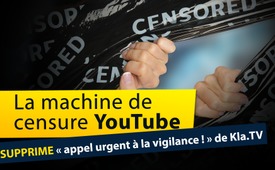 La machine de censure YouTube supprime « appel urgent à la vigilance ! » de Kla-TV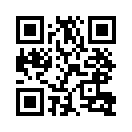 Malgré l'énorme intérêt des téléspectateurs, notre émission en allemand «  Appel urgent à la vigilance : la vaccination anti-Corona intervient dans l'ADN » a été très rapidement supprimée par YouTube sans raison apparente. Cela montre de façon impressionnante l'urgence de ce réveil avant une vaccination génétiquement manipulée. Tout le monde peut désormais se joindre à un essaim de propagation et ainsi dénoncer la censure de YouTube !La nature nous enseigne que, surtout en temps de crise et de menace existentielle, le seul salut réside dans l’action en commun. Ainsi, en cas de besoin, les poissons forment un gigantesque banc de poissons qui est soudainement bien supérieur à tout attaquant redoutable. De même, les bœufs musqués forment un front commun contre lequel tout agresseur dangereux est impuissant.
Dans cette émission, nous souhaitons montrer une toute nouvelle façon, basée sur ces lois de la nature, de sortir de la crise du coronavirus actuelle. Le gouvernement fédéral allemand ne voit une issue à la crise que lorsqu'un vaccin sera mis à la disposition de la population. Du fait que les médias restent largement muets sur les risques incalculables de cette vaccination, cela a incité Kla.TV à lancer un « appel urgent à la vigilance », car ce projet de nouvelle vaccination à ARN contre le coronavirus modifie directement les gènes humains. Notre vidéo de six minutes en allemand « Appel urgent à la vigilance : la vaccination anti-coronavirus intervient dans l'ADN » est une véritable fusée ! Rien que sur notre site, plus de 880 000 personnes ont regardé cette émission émouvante au cours des deux premières semaines suivant sa diffusion. Notre appel urgent à la vigilance s'est répandu comme une traînée de poudre sur les plateformes sociales. Mais comment réagit l'énorme plateforme Internet YouTube ? YouTube a supprimé brusquement notre émission « Appel urgent à la vigilance ...  » de sa plate-forme sous le prétexte « hypocrite  » qu'elle violerait les directives de la communauté YouTube.
Cette approche suggère que YouTube doit avoir toute une armée de censeurs et est devenu une « machine à censurer ». Cette suppression confirme donc UNIQUEMENT l'urgence de notre réveil ; en effet non seulement les médias de masse, mais maintenant aussi YouTube, de manière irresponsable et par tous les moyens autorisés et surtout non autorisés, privent les gens d'avis d'experts, des avis qui veulent nous avertir et nous sauver. Il s'agit donc d'une censure très claire. L'avertissement de Kla.TV ne doit pas atteindre la population.
Que peut-on faire face à cette violation flagrante de la loi ? C'est là que les lois de la nature mentionnées au début entrent en jeu. En tant qu'individu, on est impuissant face à cette censure, mais si un essaim de propagation se forme, un géant comme YouTube se retrouve soudain sur la touche.
Chers téléspectateurs, s'il vous plaît, faites partie de cet énorme essaim de propagation et contribuez à avertir tous les habitants des pays germanophones et bien au-delà de ce danger existentiel venant de cette vaccination à l'ARN. Informez surtout vos connaissances et vos amis qui sont principalement orientés vers les médias de masse.
Nous allons maintenant afficher à nouveau le lien original Kla.TV de notre émission de réveil. Dénoncez toute censure de YouTube en diffusant ce lien Kla.TV de toutes les manières possibles par mail, Facebook, Twitter, WhatsApp et toutes les autres plateformes sociales. De cette façon, la crise du coronavirus ne sera pas résolue par un vaccin, mais par un peuple éveillé.de kw.Sources:La solution du gouvernement fédéral :
750 millions d'euros pour le vaccin contre le coronavirus
Ausweg der Bundesregierung:750 Millionen für Corona-Impfstoff
https://www.tagesschau.de/inland/geld-corona-impfstoff-101.html

Lutter contre les effets du coronavirus, assurer la prospérité, renforcer la durabilité
Corona-Folgen bekämpfen, Wohlstand sichern, Zukunftsfähigkeit stärken
https://www.bundesfinanzministerium.de/Content/DE/Standardartikel/Themen/Schlaglichter/Konjunkturpaket/2020-06-03-eckpunktepapier.pdf?__blob=publicationFile&v=9

Gouvernement allemand : la pandémie ne s'arrêtera qu'avec un vaccin !
https://www.YouTube.com/watch?v=LoWXXjTdiEICela pourrait aussi vous intéresser:#Vaccination-fr - oui ou non ? Faits et arrière-plans - www.kla.tv/Vaccination-fr

#YouTube-fr - www.kla.tv/YouTube-fr

#GenieGenetique - Danger du génie génétique - www.kla.tv/GenieGenetique

#CensureDesMedias - des médias - www.kla.tv/CensureDesMedias

#Coronavirus-fr - www.kla.tv/Coronavirus-frKla.TV – Des nouvelles alternatives... libres – indépendantes – non censurées...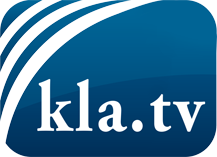 ce que les médias ne devraient pas dissimuler...peu entendu, du peuple pour le peuple...des informations régulières sur www.kla.tv/frÇa vaut la peine de rester avec nous! Vous pouvez vous abonner gratuitement à notre newsletter: www.kla.tv/abo-frAvis de sécurité:Les contre voix sont malheureusement de plus en plus censurées et réprimées. Tant que nous ne nous orientons pas en fonction des intérêts et des idéologies de la système presse, nous devons toujours nous attendre à ce que des prétextes soient recherchés pour bloquer ou supprimer Kla.TV.Alors mettez-vous dès aujourd’hui en réseau en dehors d’internet!
Cliquez ici: www.kla.tv/vernetzung&lang=frLicence:    Licence Creative Commons avec attribution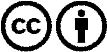 Il est permis de diffuser et d’utiliser notre matériel avec l’attribution! Toutefois, le matériel ne peut pas être utilisé hors contexte.
Cependant pour les institutions financées avec la redevance audio-visuelle, ceci n’est autorisé qu’avec notre accord. Des infractions peuvent entraîner des poursuites.